Term 1 - 2023PHYSICS PAPER 3 (PRACTICAL) -232/3FORM FOUR2.5 HoursName: ………………………………………………………….	Adm No: ……………….School: ………………………………………………………..	Class: …………………..Signature: ……………………………………………………..	Date: …………………...INSTRUCTIONS Answer all the questions in this paper You are supposed to spend the first 15 minutes of the  hours allowed for this paper reading the whole paper carefully before starting your work.Marks are given for clear record of the observations made, their suitability and accuracy and the use made of them.Candidates are advised to record observations as soon as they are madeMathematical table and electronic calculators may be used.			For Examiner’s use only:This paper consists of 5 printed pagesQUESTION ONEYou are provided with the following apparatus: • Two dry cells• A cell holder• A bulb• A volt-meter• An ammeter• A switch• Amounted resistance wire labelled ABSet up the apparatus as shown in the circuit below.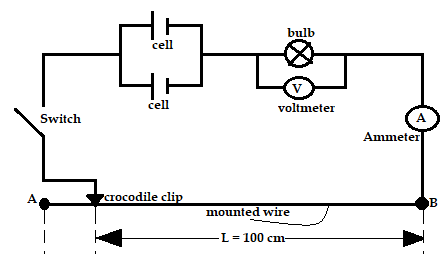 Figure With the crocodile clip at A (i.e. L = 100cm) take the voltmeter reading (V) and the ammeter reading (I). Record V and I in the table 1 below.Table 1													 (7 marks)Repeat the procedure in (b) above for the lengths shown and complete the table above.Explain the changes you observe on the bulb as L decrease from A.				(2 marks)Plot a graph of voltage against current							(5 marks)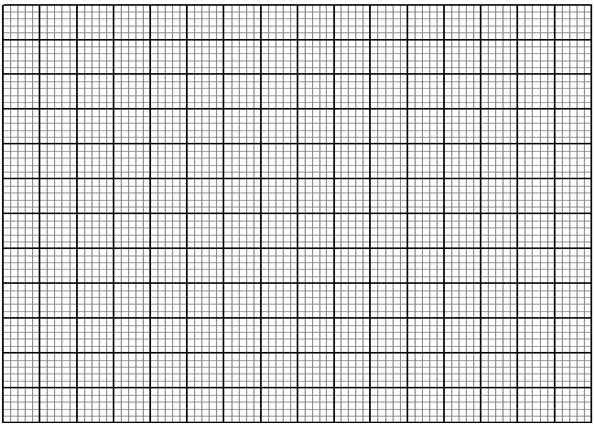 Determine the slope of the graph when L = 0.60 m					(3 marks)State the significance of the gradient							(1 mark)QUESTION TWOPART AYou are provided with the following A candleA lens and a lens holderA screenA metre-ruleSome plasticineSet up the apparatus as shown in figure 2 below (ensure that the candle flame and the lens are approximately the same height above the bench)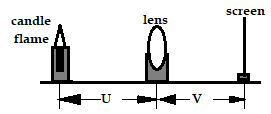 Figure 2Set the position of the lens so that it is 40cm from the candle (U = 40 cm).  Adjust the position of the screen until a sharp image of the candle flame is obtained.  Measure the distance, V between the lens and the screen.  Record the value of V                V = ………… cm										(1mark)Repeat the procedures in b) above for other values of U in the table b below.		(4 marks)Table 2Given that f =  where f is the focal length of the lens, use the results in table above to determine the average values of ‘f’									(4 marks)PART B.You are provided with the following:rubber bung.Vernier calipers.beam balance. (or electric balance)Proceed as follows:Using a Vernier caliper, measure the lengths D, d, and h as shown in figure 2. 	D = ....................................................... m						(1 mark)	d = ........................................................ m						(1 mark)	h = ........................................................ m						(1 mark)Measure the mass, M of the rubber bung using the electric balance. M = …………………. g 	M = ............................................... kg			(2 marks)Given that     determine the value of Q. 			(2 marks)Determine the value of r given that:  				(3 mark) State the significance of r 								(1 mark)This is the last printed pageQUESTIONTOTAL MARKS CANDIDATE’S SCORE120220GRAND TOTAL40Length l(cm)1008060	40200Voltage (V)Current I (A)Length, L (m)U(cm)455055V(cm)Magnification (m)  